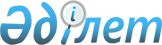 О внесении изменения в приказ Министра финансов Республики Казахстан от 11 декабря 2015 года № 648 "Об утверждении Правил осуществления государственных закупок"Приказ Министра финансов Республики Казахстан от 30 марта 2022 года № 332. Зарегистрирован в Министерстве юстиции Республики Казахстан 31 марта 2022 года № 27335
      ПРИКАЗЫВАЮ:
      1. Внести в приказ Министра финансов Республики Казахстан от 11 декабря 2015 года № 648 "Об утверждении Правил осуществления государственных закупок" (зарегистрирован в Реестре государственной регистрации нормативных правовых актов под № 12590) следующее изменение:
      в Правилах осуществления государственных закупок, утвержденных указанным приказом:
      пункт 474 изложить в следующей редакции:
      "474. Государственные закупки способом из одного источника путем прямого заключения договора по основаниям, предусмотренным подпунктами 1), 6), 7), 16), 27), 29), 30), 33), 36), 40), 41), 51) и 56) пункта 3 статьи 39 Закона осуществляются с учетом форматно-логического контроля, установленного на веб-портале.".
      2. Департаменту законодательства государственных закупок и закупок квазигосударственного сектора Министерства финансов Республики Казахстан в установленном законодательством Республики Казахстан порядке обеспечить:
      1) государственную регистрацию настоящего приказа в Министерстве юстиции Республики Казахстан;
      2) размещение настоящего приказа на интернет-ресурсе Министерства финансов Республики Казахстан;
      3) в течение десяти рабочих дней после государственной регистрации настоящего приказа в Министерстве юстиции Республики Казахстан представление в Департамент юридической службы Министерства финансов Республики Казахстан сведений об исполнении мероприятий, предусмотренных подпунктами 1) и 2) настоящего пункта.
      3. Настоящий приказ вводится в действие по истечении десяти календарных дней после дня его первого официального опубликования.
					© 2012. РГП на ПХВ «Институт законодательства и правовой информации Республики Казахстан» Министерства юстиции Республики Казахстан
				
      Министр финансовРеспублики Казахстан 

Е. Жамаубаев
